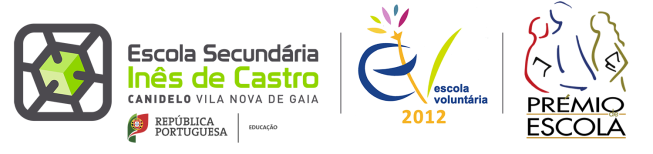 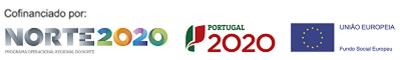 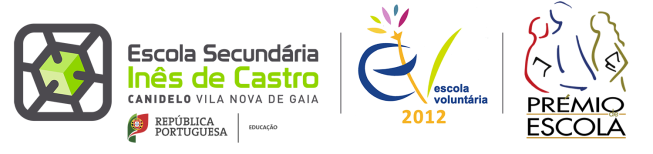 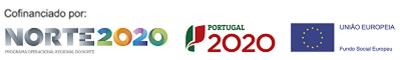 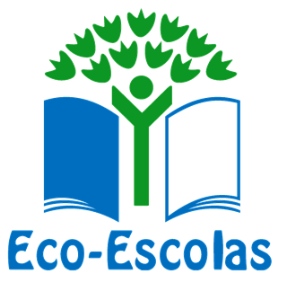 PROPOSTA DE TRABALHO NO ÂMBITO DO PROJETO ECO-ESCOLASTrabalho sobre os alimentos mais consumidos, pelos alunos do 9º ano, na escola e fora, de acordo com o inquérito realizado na aula de Ciências Naturais.Tendo em conta o tratamento estatístico dos inquéritos, os alimentos mais consumidos são: Deverás realizar um trabalho seguindo a seguinte metodologia:MetodologiaPara a elaboração do trabalho deverás ter em conta:
- a escolha de 3 alimentos da tabela;– a leitura do rótulo nutricional dos alimentos selecionados;
– a investigação de informação nutricional (ver tabela de composição de alimentos do Instituto Dr. Ricardo Jorge no seguinte link http://www2.insa.pt/sites/INSA/Portugues/AreasCientificas/AlimentNutricao/AplicacoesOnline/TabelaAlimentos/PesquisaOnline/Paginas/ListaAlfabetica.aspx
– a investigação sobre o impacto negativo do consumo excessivo de sal na saúde;
– o cálculo da quantidade total de sal, por embalagem ou alimento representado;
– em destaque, a representação gráfica e criativa da quantidade de sal. Exemplo: através de colheres de sobremesa. Deves reutilizar materiais na elaboração do trabalho. ( podes utilizar embalagens, rótulos, desenho livre, pintura…)O teu trabalho poderá ser um dos escolhidos para fazer parte do painel a colocar na cantina da escolaBom trabalho!LOCALALIMENTOBufetepão manteigapão mistotosta mistacroissant simplescroissant manteigacroissant mistobolachas chocolatepastelaria variadaáguasumo máquinasumo pacoteMerenda de CasaBolachasPão com fiambre ou queijoPão com manteigaáguasumo pacoteleiteAlmoçobatatas fritaspizzahamburguercachorropanados/ fritosfrutasopasaladacomida tradicionalmaioneseketchupáguacoca-colaice teasumos pacote